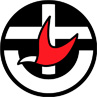 Regionalisation Grant for Individuals Application FormClosing dates:  1st Feb, 1st May, 1st August, 1st NovemberPlease note: Only fully completed application forms will be consideredFor funding for postgraduate courses in theology and related disciplines, please see https://victas.uca.org.au/resources/grants/educational-grants-scholarships/On completion send to: grants@victas.uca.org.auor mail to:Finance OfficerCentre for Theology & Ministry29 College CrescentParkville VIC 3052Grants and Scholarships Application FormStatement of Support(to be given to the referee separately)On completion send to: grants@ctm.uca.edu.auor mail to:Finance OfficerCentre for Theology & Ministry29 College CrescentParkville VIC 3052Personal DetailsPersonal DetailsName of Applicant:Address of Applicant:  E-mail Address of Applicant:Mobile phone number of Applicant:Congregation of Applicant:Ministry Contact of Applicant:E-mail Address of Ministry Contact:Mobile phone of Ministry Contact:Nature of Workshop/Event/CourseNature of Workshop/Event/CourseNature of Workshop/Event/CourseTitle of Workshop/Event/Course/Programme (please attach relevant information):Title of Workshop/Event/Course/Programme (please attach relevant information):Title of Workshop/Event/Course/Programme (please attach relevant information):Dates the Workshop/Event/Course/Programme will take place:Dates the Workshop/Event/Course/Programme will take place:Description of Workshop/Event/Course/Programme:Description of Workshop/Event/Course/Programme:Description of Workshop/Event/Course/Programme:What are your aims for participating in this Workshop/Event/Course/Programme :What are your aims for participating in this Workshop/Event/Course/Programme :What are your aims for participating in this Workshop/Event/Course/Programme :Ministry/Discipleship InformationMinistry/Discipleship InformationMinistry/Discipleship InformationYour Ministry role (if applicable):How will this develop your participation in ministry:How will this develop your participation in ministry:How will this develop your participation in ministry:Please provide a statement of support for your ministry from your minister or relevant body (see back page of application or separate download available on website) Please provide a statement of support for your ministry from your minister or relevant body (see back page of application or separate download available on website) Please provide a statement of support for your ministry from your minister or relevant body (see back page of application or separate download available on website) FundingFundingFunding(Please refer to the relevant Guidelines – see website link – and justify your requirements.  If necessary, please provide a budget.)(Please refer to the relevant Guidelines – see website link – and justify your requirements.  If necessary, please provide a budget.)(Please refer to the relevant Guidelines – see website link – and justify your requirements.  If necessary, please provide a budget.)Total amount applied for:Total cost of participation in Workshop/Event/Course/Programme:Please specify details for which funding sought, e.g. accommodation or travel, course costs etc.:Please specify details for which funding sought, e.g. accommodation or travel, course costs etc.:Please specify details for which funding sought, e.g. accommodation or travel, course costs etc.:Please attach an overall budget for Workshop/Event/Course/Programme (including income and expenditure)Please attach an overall budget for Workshop/Event/Course/Programme (including income and expenditure)Please attach an overall budget for Workshop/Event/Course/Programme (including income and expenditure)Have you sought funding from elsewhere?Have you sought funding from elsewhere?No         Yes   If yes, please specify:If yes, please specify:Name the source:If yes, please specify:If yes, please specify:Amount:Have you received funding the Synod in the last 3 years (including candidate assistance):Have you received funding the Synod in the last 3 years (including candidate assistance):No      Yes    	If yes, please specify:If yes, please specify:Year(s):If yes, please specify:If yes, please specify:Amount(s):Source of Funds AvailableSource of Funds Available(Having read the list below, please indicate which funding sources fit your application – see below for specific funds)(Having read the list below, please indicate which funding sources fit your application – see below for specific funds)Continuing Education for ordained ministry (training in non-formal studies)Education in Rural and Regional AreasEducation for Lay peopleYouth and Children’s MinistryFundPurposeAmountRegionalisation FundSupporting or enhancing education opportunities in the rural and regional areas of the Synod; supporting rural and regional people to participate in education for ministryCapped at $1,500 for individuals.Does this application have the support of the 
Minister/Church Council/Presbytery Committee?    YES        NO   What benefits do you believe the applicant will gain from this Workshop/Event/Course:What benefits do you believe the applicant will gain from this Workshop/Event/Course:What would be the benefit for the wider church from the Applicant’s participation in the Workshop/Event/Course?What would be the benefit for the wider church from the Applicant’s participation in the Workshop/Event/Course?If not supporting the application please indicate why?If not supporting the application please indicate why?Name:Mobile number:E-mail address:Position:Date:Signed: